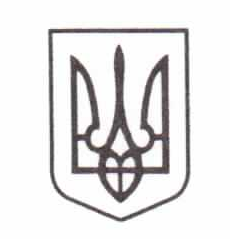 НАРОДНИЙ ДЕПУТАТ УКРАЇНИВЕРХОВНА РАДА УКРАЇНИВідповідно до статті 93 Конституції України, статті 12 Закону України «Про статус народного депутата України» та статті 89 Закону України «Про Регламент Верховної Ради України» в порядку законодавчої ініціативи вносимо на розгляд Верховної Ради України Проект Закону «Про внесення змін до Податкового кодексу України щодо надання державної підтримки платникам податків - суб’єктам господарювання та населенню на період здійснення заходів, спрямованих на запобігання виникненню і поширенню коронавірусної хвороби (COVID-19)». Доповідати законопроект на пленарному засіданні Верховної Ради України буде народний депутат України А.І. Холодов.  Додатки:Проект Закону України на 13 арк.Пояснювальна записка до проекту на 6 арк.Порівняльна таблиця до проекту на 15 арк.Проект Постанови Верховної Ради України на 1 арк.Електроні копії зазначених документів. Народні депутати України                                                      А.І. ХОЛОДОВ та інші25 листопада 2020 року